УТВЕРЖДАЮПриказ директора колледжа от 25.05.2021 г. № 119/1РАБОЧАЯ ПРОГРАММа УЧЕБНОЙ ДИСЦИПЛИНЫОГСЭ.08 Основы ландшафтного дизайнапрограмма подготовки специалистов среднего звенасреднего профессионального образования по специальности 43.02.08 Сервис домашнего и коммунального хозяйства 2021 г. СОДЕРЖАНИЕ1. паспорт ПРОГРАММЫ УЧЕБНОЙ ДИСЦИПЛИНЫОСНОВЫ ЛАНДШАФТНОГО ДИЗАЙНА1.1. Область применения программыРабочая программа учебной дисциплины является частью основной профессиональной образовательной программы в соответствии с ФГОС по специальности СПО 43.02.08. Сервис домашнего и коммунального хозяйства.1.2. Место дисциплины в структуре основной профессиональной образовательной программы: общий профессиональный цикл1.3. Цели и задачи дисциплины – требования к результатам освоения дисциплины:В результате освоения дисциплины обучающийся должен уметь:оформлять различные виды ландшафта с учетом закономерностей дизайна;применять различные растения и декоративные элементы в оформлении ландшафта.знать:понятий «дизайн», композиция, цвет, фон, форма, ландшафт, цветочно-декоративные растения, газон, рабатка, клумба, бордюр, рокарий, альпийская горка;правил размещения и выращивания различных растений на участке;основных составных частей оформления различных видов ландшафта.1.4. Формируемые компетенцииСпециалист по домашнему и коммунальному хозяйству (базовой подготовки) должен обладать общими компетенциями, включающими в себя способность:ОК 1 Выбирать способы решения задач профессиональной деятельности применительно к различным контекстам ОК 2 Осуществлять поиск, анализ и интерпретацию информации, необходимой для выполнения задач профессиональной деятельности; ОК 3 Планировать и реализовывать собственное профессиональное и личностное развитие; ОК 4 Работать в коллективе и команде, эффективно взаимодействовать с коллегами, руководством, клиентами;ОК 7 Содействовать сохранению окружающей среды, ресурсосбережению, эффективно действовать в чрезвычайных ситуациях;ПК 1.1. Создавать условия для комфортного проживания в домашней среде; 1.5. Рекомендуемое количество часов на освоение программы дисциплины:максимальной учебной нагрузки обучающегося 102 часа, том числе:обязательной аудиторной учебной нагрузки обучающегося 68 часов;самостоятельной работы обучающегося 34 часов.2. СТРУКТУРА И СОДЕРЖАНИЕУЧЕБНОЙ ДИСЦИПЛИНЫ2.1. Объем учебной дисциплины и виды учебной работы2.2. Тематический план и содержание учебной дисциплины «Основы ландшафтного дизайна»3. УСЛОВИЯ РЕАЛИЗАЦИИ УЧЕБНОЙ ДИСЦИПЛИНЫ 3.1. Требования к минимальному материально-техническому обеспечениюРеализация учебной дисциплины требует наличия: Учебный кабинет;1.Оборудование учебного кабинета:Технические средства обучения:компьютер; видеомагнитофон; комплект компьютерных программ по тематике дисциплины; видеокассеты . Учебно-наглядные пособия: плакаты по разделам дисциплины.Специализированная мебель:доска аудиторная; стойка-кафедра; стол и стул преподавателя; подставка под ТСО; стол и стул аудиторные; стойка компьютерная. 3.2. Информационное обеспечение обучения Перечень рекомендуемых учебных изданий, Интернет-ресурсов, дополнительной литературыЛитература: «Сад своими руками» – журнал.«Мой прекрасный сад» – журнал.«Садовник» – журнал.«Вестник цветовода» – журнал.Интерьер уютного сада/Алекс Купер; – Изд. 3-е. – Ростов н/Д: Феникс, 2006.Современный дизайн участка/Сост. Витвицкая М. Э. – М.: ООО ИКТЦ «ЛАДА», 2006.Юрщенко А. В. Цветы у вашего дома. – М.: Изд-во Эксмо, 2014.Планировщик содового участка 3D/ООО «БИЗНЕССОФТ», Россия, 2015.КОНТРОЛЬ И ОЦЕНКА РЕЗУЛЬТАТОВ ОСВОЕНИЯ УЧЕБНОЙ ДИСЦИПЛИНЫ Контроль и оценка результатов освоения учебной дисциплины осуществляется преподавателем в процессе проведения практических занятий и тестирований, а также выполнения обучающимися индивидуальных заданий и исследований. 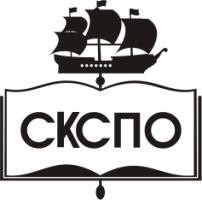 государственное автономное профессиональное образовательное учреждение Самарской области«Самарский колледж сервиса производственного оборудования имени Героя Российской ФедерацииЕ.В. Золотухина»стр.ПАСПОРТ ПРОГРАММЫ УЧЕБНОЙ ДИСЦИПЛИНЫ4СТРУКТУРА и содержание УЧЕБНОЙ ДИСЦИПЛИНЫ5условия реализации программы учебной дисциплины8Контроль и оценка результатов Освоения учебной дисциплины10Вид учебной работыОбъем часовМаксимальная учебная нагрузка (всего)88Обязательная аудиторная учебная нагрузка (всего) 80в том числе:     практические занятия32Самостоятельная работа обучающегося (всего)8Итоговая аттестация в  форме дифференцированного зачетаИтоговая аттестация в  форме дифференцированного зачетаНаименование разделов и тем№ занятияДатаСодержание учебного материала, лабораторные и практические работы, самостоятельная работа обучающихся, курсовая Объем часовУровень освоенияРаздел 1.Сущность менеджмента, история развития менеджмента как науки.Раздел 1.Сущность менеджмента, история развития менеджмента как науки.Раздел 1.Сущность менеджмента, история развития менеджмента как науки.Раздел 1.Сущность менеджмента, история развития менеджмента как науки.Раздел I. Дизайн вашего сада
Цели, задачи, объекты ландшафтного дизайна. Связь ландшафтного искусства с другими науками. Сады и парки Древнего мира и стран Востока. Садово-парковое искусство античного периода в Греции и Риме, в Европе и России.21Раздел II. ПроектированиеАнализ территории. Состав проекта: генеральный план, разбивочный чертеж, план дорожной сети, дендроплан. 21Раздел II. ПроектированиеСоставление сметы. Обзор компьютерных программ по проектированию.
Анкета клиента. Зонирование территории.22Раздел II. ПроектированиеСоставление ситуационного плана. Функциональное зонирование территории.22Раздел III. Законы и приемы построения ландшафтной композиции.Симметрия и асимметрия. Пропорциональность и масштабность. Динамика и статика. Фигуры и линии, применяемые в ландшафтном дизайне. Цвет.21Раздел III. Законы и приемы построения ландшафтной композиции.Композиция. Перспектива линейная и воздушная. Свет. Контраст. Нюанс. Акцент. Ритм. Пропорциональность.21Раздел IV. Декоративно-лиственные растения в саду
Основы дендрологии. Использование древесных насаждений. Ассортимент деревьев и кустарников. Декоративные признаки древесных растений. Форма кроны. Декоративнолиственные и  красивоцветущие кустарники. Сад непрерывного цветения. Способы посадки и сроки посадочных работ.
Розарий (планировка, современная классификация, подбор сортов, агротехника)
Вечнозеленые растения, используемые в оформлении участка, их классификация, биологические особенности и агротехника их выращивания. Применение в оформлении участка.21Раздел IV. Декоративно-лиственные растения в саду
Растения и окружающая среда. Особенности микроклимата. Параметры, определяющие подбор растений: рельеф, освещенность, тип почв, виды удобрений.21Раздел IV. Декоративно-лиственные растения в саду
Дендрология.22Раздел IV. Декоративно-лиственные растения в саду
Листопадные деревья и кустарники.22Раздел IV. Декоративно-лиственные растения в саду
Розарий (планировка, подбор сортов, агротехника).22Раздел IV. Декоративно-лиственные растения в саду
Декоративные и плодовые деревья.22Раздел IV. Декоративно-лиственные растения в саду
Вечнозеленые растения, используемые в оформлении участка.22Раздел V. Цветочно-декоративные растения
Однолетние, двулетние и многолетние растения (классификация, жизненные формы). Вьющиеся и ампельные растения, их агротехника. Применение этих растений в оформлении участка. Значение ковровых и почвопокровных культур в оформлении участка.21Раздел V. Цветочно-декоративные растения
Цветочно-декоративные растения, их классификация, особенности размещения и выращивания на приусадебном участке.21Раздел V. Цветочно-декоративные растения
Практическая работа: Разработка проекта размещения цветочно-декоративных культур.
Вьющиеся и ампельные растения, их агротехника. Применение этих растений в оформлении участка. 
Значение ковровых и почвопокровных культур в оформлении участка.23Раздел V. Цветочно-декоративные растения
Практическая работа: Разработка эскиза размещения вьющихся и ампельных растений на участке с ковровыми и почвопокровными культурами23Раздел VI. Дизайн цветников.
Устройство газонов. Место газонов, видовой состав трав. Виды газонов, их назначение, способы устройства. Уход за газонами. Ассортимент газонных трав. Оформление рабаток. Применение рабаток в оформлении участка. Форма и размер рабаток. Цветовой состав рабаток.21Раздел VI. Дизайн цветников.
Оформление клумб. Размещение клумб на участке, форма и размер клумбы. Размещение цветов на клумбе.22Раздел VI. Дизайн цветников.
Оформление бордюров. Применение бордюров на приусадебном участке. Видовой состав бордюра.22Раздел VI. Дизайн цветников.
Устройство альпийских горок. Размер, внешний вид горок. Видовой состав растений, используемых в оформлении горок.22Раздел VI. Дизайн цветников.
Практическая работа: Разработка эскиза оформления рабатки.
Оформление клумб. Размещение клумб на участке, форма и размер клумбы. Размещение цветов на клумбе.23Раздел VI. Дизайн цветников.
Практическая работа: Разработка эскиза оформления клумбы.
Оформление бордюров. Использование цветов в оформлении бордюров.23Раздел VI. Дизайн цветников.
Практическая работа: Разработка проекта дизайна цветника.
Устройство альпийских горок. Место и время устройства альпийских горок. Видовой состав растений для альпийских горок.23Раздел VII. Вода в вашем саду
Устройство декоративных бассейнов, водоемов. Составные части бассейна. Форма, размер бассейна. 22Раздел VII. Вода в вашем саду
Фонтаны, водопады, ручьи.22Раздел VII. Вода в вашем саду
Оборудование для водоемов, бассейнов и фонтанов. 22Раздел VII. Вода в вашем саду
Уход за водоемами. Видовой состав растений при оформлении водоемов.22Раздел VIII. Разработка, оформление и защита проекта ландшафтного дизайна «Мой прекрасный сад»
Пакет документов. Вычерчивание плана участка. Анализ участка. Разработка дизайна. Генеральный план участка. Подготовка проекта к защите.22Раздел VIII. Разработка, оформление и защита проекта ландшафтного дизайна «Мой прекрасный сад»
Генеральный план.22Раздел VIII. Разработка, оформление и защита проекта ландшафтного дизайна «Мой прекрасный сад»
Посадочный чертеж. Разбивочный чертеж.22Раздел VIII. Разработка, оформление и защита проекта ландшафтного дизайна «Мой прекрасный сад»
Ассортиментная ведомость. Сметная документация. Пояснительная записка к проекту.22Раздел VIII. Разработка, оформление и защита проекта ландшафтного дизайна «Мой прекрасный сад»
Защита проекта.23Раздел VIII. Разработка, оформление и защита проекта ландшафтного дизайна «Мой прекрасный сад»
Защита проекта.23Результаты обучения (освоенныеРезультаты обучения (освоенныеФормы и методы контроля иумения, усвоенные знания)оценки результатов обученияуметь:оформлять различные виды ландшафта с учетом закономерностей дизайна;применять различные растения и декоративные элементы в оформлении ландшафта.знать:понятий «дизайн», композиция, цвет, фон, форма, ландшафт, цветочно-декоративные растения, газон, рабатка, клумба, бордюр, рокарий, альпийская горка;правил размещения и выращивания различных растений на участке;основных составных частей оформления различных видов ландшафта.Текущий контроль в форме:Устного опросана семинарских занятиях;наблюдение и оценки напрактических занятиях,активности в деловых играх; тестирования;защиты рефератов,сообщений и докладов.Дифференцированный зачёт подисциплине.Текущий контроль в форме:Устного опросана семинарских занятиях;наблюдение и оценки напрактических занятиях,активности в деловых играх; тестирования;защиты рефератов,сообщений и докладов.Дифференцированный зачёт подисциплине.уметь:оформлять различные виды ландшафта с учетом закономерностей дизайна;применять различные растения и декоративные элементы в оформлении ландшафта.знать:понятий «дизайн», композиция, цвет, фон, форма, ландшафт, цветочно-декоративные растения, газон, рабатка, клумба, бордюр, рокарий, альпийская горка;правил размещения и выращивания различных растений на участке;основных составных частей оформления различных видов ландшафта.Текущий контроль в форме:Устного опросана семинарских занятиях;наблюдение и оценки напрактических занятиях,активности в деловых играх; тестирования;защиты рефератов,сообщений и докладов.Дифференцированный зачёт подисциплине.Текущий контроль в форме:Устного опросана семинарских занятиях;наблюдение и оценки напрактических занятиях,активности в деловых играх; тестирования;защиты рефератов,сообщений и докладов.Дифференцированный зачёт подисциплине.уметь:оформлять различные виды ландшафта с учетом закономерностей дизайна;применять различные растения и декоративные элементы в оформлении ландшафта.знать:понятий «дизайн», композиция, цвет, фон, форма, ландшафт, цветочно-декоративные растения, газон, рабатка, клумба, бордюр, рокарий, альпийская горка;правил размещения и выращивания различных растений на участке;основных составных частей оформления различных видов ландшафта.Текущий контроль в форме:Устного опросана семинарских занятиях;наблюдение и оценки напрактических занятиях,активности в деловых играх; тестирования;защиты рефератов,сообщений и докладов.Дифференцированный зачёт подисциплине.Текущий контроль в форме:Устного опросана семинарских занятиях;наблюдение и оценки напрактических занятиях,активности в деловых играх; тестирования;защиты рефератов,сообщений и докладов.Дифференцированный зачёт подисциплине.уметь:оформлять различные виды ландшафта с учетом закономерностей дизайна;применять различные растения и декоративные элементы в оформлении ландшафта.знать:понятий «дизайн», композиция, цвет, фон, форма, ландшафт, цветочно-декоративные растения, газон, рабатка, клумба, бордюр, рокарий, альпийская горка;правил размещения и выращивания различных растений на участке;основных составных частей оформления различных видов ландшафта.Текущий контроль в форме:Устного опросана семинарских занятиях;наблюдение и оценки напрактических занятиях,активности в деловых играх; тестирования;защиты рефератов,сообщений и докладов.Дифференцированный зачёт подисциплине.Текущий контроль в форме:Устного опросана семинарских занятиях;наблюдение и оценки напрактических занятиях,активности в деловых играх; тестирования;защиты рефератов,сообщений и докладов.Дифференцированный зачёт подисциплине.уметь:оформлять различные виды ландшафта с учетом закономерностей дизайна;применять различные растения и декоративные элементы в оформлении ландшафта.знать:понятий «дизайн», композиция, цвет, фон, форма, ландшафт, цветочно-декоративные растения, газон, рабатка, клумба, бордюр, рокарий, альпийская горка;правил размещения и выращивания различных растений на участке;основных составных частей оформления различных видов ландшафта.Текущий контроль в форме:Устного опросана семинарских занятиях;наблюдение и оценки напрактических занятиях,активности в деловых играх; тестирования;защиты рефератов,сообщений и докладов.Дифференцированный зачёт подисциплине.Текущий контроль в форме:Устного опросана семинарских занятиях;наблюдение и оценки напрактических занятиях,активности в деловых играх; тестирования;защиты рефератов,сообщений и докладов.Дифференцированный зачёт подисциплине.уметь:оформлять различные виды ландшафта с учетом закономерностей дизайна;применять различные растения и декоративные элементы в оформлении ландшафта.знать:понятий «дизайн», композиция, цвет, фон, форма, ландшафт, цветочно-декоративные растения, газон, рабатка, клумба, бордюр, рокарий, альпийская горка;правил размещения и выращивания различных растений на участке;основных составных частей оформления различных видов ландшафта.Текущий контроль в форме:Устного опросана семинарских занятиях;наблюдение и оценки напрактических занятиях,активности в деловых играх; тестирования;защиты рефератов,сообщений и докладов.Дифференцированный зачёт подисциплине.Текущий контроль в форме:Устного опросана семинарских занятиях;наблюдение и оценки напрактических занятиях,активности в деловых играх; тестирования;защиты рефератов,сообщений и докладов.Дифференцированный зачёт подисциплине.